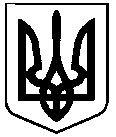 СВАТІВСЬКА МІСЬКА РАДАСЬОМОГО СКЛИКАННЯПОЗАЧЕРГОВА ТРЕТЯ  СЕСІЯРІШЕННЯВід 14 квітня 2016 р.                                    м. Сватове                                                       № 3/16                                                                                                                                                                                                                                                                                                                                                                                                                                                                                                          „ Про надання дозволу громадянам та юридичним особам на підготовку технічної  документації із землеустрою щодо поділу та об'єднання земельних ділянок на території Сватівської міської ради Луганської області” Розглянувши заяви громадян та юридичних осіб про надання дозволу на підготовку технічної документації із землеустрою щодо поділу та об'єднання земельних ділянок, на землях комунальної власності Сватівської міської ради Луганської області, керуючись  ст. ст. 12, , 83, 93, 116, 122, 123, 124, 186  Земельного кодексу України, ст. 25, 55, 56 Закону  України «Про землеустрій», п. 34 ст. 26 Закону України «Про місцеве самоврядування в Україні»Сватівська міська  радаВИРІШИЛА:1.Надати дозвіл на підготовку технічної документації із землеустрою щодо поділу та об’єднання  земельних ділянок на території Сватівської міської ради Луганської області:- ТОВ «Слобожанський завод продтоварів» юридична адреса: Луганська область, м. Сватове, вул. Козацької Слави, 2, на поділ земельної ділянки (кадастровий номер 4424010100:24:222:0056) загальною площею - 1,6945 га. для розміщення та експлуатації основних, підсобних і допоміжних будівель та споруд підприємств переробної машинобудівної та іншої промисловості за адресою: Луганська область, м. Сватове, вул. Ново - Старобільська, 20. Після поділу площа земельних ділянок становитиме 1,3945 га. та 0,3000 га.- ФОП Ковтун Людмилі Іванівні яка є користувачем земельної ділянки відповідно до договору оренди землі № 16-І від 01.01.2016 р. та мешкає за адресою: Луганська область, м. Сватове, вул. Розумного, 7, на поділ земельної ділянки (кадастровий номер 4424010100:24:132:0035) загальною площею - 0,1411 га. для будівництва та обслуговування будівель торгівлі за адресою: Луганська область, м. Сватове, вул. Сосюри, 8а. Після поділу площа земельних ділянок становитиме 0,0215 га., 0,0398 га. та 0.0798 га.2. Рекомендувати громадянам замовити в землевпорядній організації, яка має право на виконання даного виду робіт, розробку технічної документації із землеустрою щодо поділу та об’єднання  земельної ділянки в натурі (на місцевості).3. Технічну документацію  із землеустрою надати для затвердження до Сватівської міської ради протягом одного року з дня прийняття даного рішення.  4.  Контроль за виконанням даного рішення покласти  на постійну депутатську комісію з   питань будівництва, благоустрою, комунального обслуговування, земельних відносин та екології.  5. Дане рішення набирає чинності з моменту його прийняття.Сватівський  міський  голова					                           Є.В. Рибалко